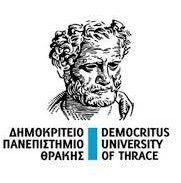 Σχέδιο Δράσης ΠΠΣΊδρυμα (ονομασία): ……………………………………………………………….………………….
ΠΠΣ: (ονομασία): ……………………………………………………………….………………….
Ημερομηνία υποβολής: ..………………………………………………………….……………..Σχέδιο Δράσης (Πίνακας 1)ΣΥΣΤΑΣΕΙΣΣΤΟΧΟΙ(Τι αναμένουμε να πετύχουμε;)ΕΝΕΡΓΕΙΕΣ (Τι πρέπει να κάνουμε για να πετύχουμε τους στόχους;)ΥΠΕΥΘΥΝΟΤΗΤΕΣ(Ποιος αναλαμβάνει κάθε ενέργεια;)ΧΡΟΝΟΔΙΑΓΡΑΜΜΑ(Πότε;)ΑΝΑΓΚΑΙΟΙ ΠΟΡΟΙ(Ανθρώπινο δυναμικό, οικονομικοί πόροι, υλικά, κ.α.)1. ……….1.11.1.11. ……….1.11.1.21. ……….1.2 1.2.11. ……….1.2 1.2.22. ……….2.12.1.12. ……….2.12.1.22. ……….2.2 2.2.12. ……….2.2 2.2.2